Střední škola F. D. Roosevelta Brno, příspěvková organizace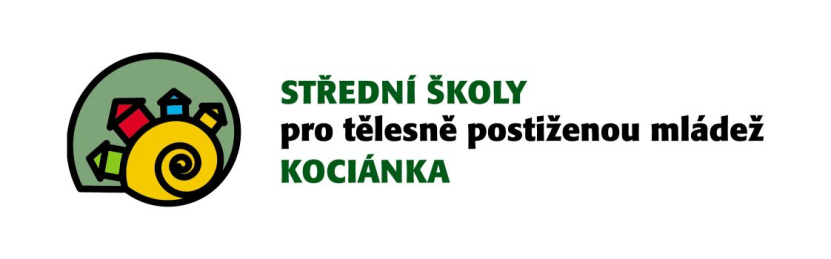 sídlo: Křižíkova 1694/11, 612 00  BrnoNabídka cvičícího stroje – zanožování vleže.Z důvodu nepotřebnosti nabízíme do posilovny nebo tělocvičny posilovací stroj – zanožování vleže. Původní cena byla cca 9 500,-Kč. Stroj je v perfektním stavu, pravidelně servisovaný (viz. foto).Po telefonické domluvě je možné si stroj prohlédnout.Mobil 601 374 662 – Ing. Kleinová Dagmar